Управляющая компания  ООО «Жилкомсервис №2 Калининского района»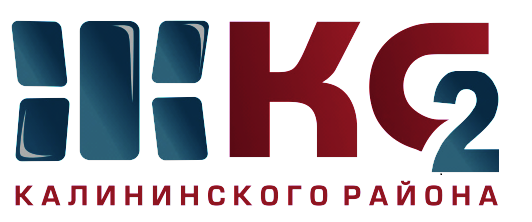 Проведение текущего ремонта общего имущества МКД по ООО "Жилкомсервис № 2  Калининского района"за период с 30.10.2017 по 03.11.2017Адреса, где проводится текущий ремонтАдреса, где проводится текущий ремонтАдреса, где проводится текущий ремонтАдреса, где проводится текущий ремонтАдреса, где проводится текущий ремонтАдреса, где проводится текущий ремонтАдреса, где проводится текущий ремонтАдреса, где проводится текущий ремонтАдреса, где проводится текущий ремонтАдреса, где проводится текущий ремонткосметический ремонт лестничных клетокосмотр и ремонт фасадовобеспечение нормативного ТВРгерметизация стыков стеновых панелейремонт крышликвидация следов протечекустановка энергосберегающих технологийремонт квартир ветеранам ВОВ, инвалидов, малоимущих гражданпроверка внутриквартирного оборудованияУправляющая компания, ответственная за выполнении работ12345678910А. Байкова, д. 9 - 2 пар - закончены работыГражданский пр., д. 18 - начаты работы по ремонту цоколяГражданский пр. д. 51 корп. 1 - работы ведутся по утеплению чердачного перекрытияСеверный пр.. Д. 61 корп. 1Тихорецкий пр., д. 9 корп. 4 - работы законченыТихорецкий пр., д. 7 корп. 3 кв. 19, кв. 11А. Байкова, д. 9 - 2 пар - в работе установка стетодидных светильниковТихорецкий пр., д. 31 корп. 1- газ. оборудование внутриквартирноеООО "Жилкомсервис №2"Науки, д. 8 - 3 пар - работы начатыСеверный пр., д. 77 корп. 3 - работы законченыСветлановский пр.. Д. 36 - 1 этаж тамбурТихорецкий пр., д. 25 корп. 1 - газ. оборудование внутриквартирноеООО "Жилкомсервис №2"Тихорецкий пр., д. 27 корп. 2 л/клетка №2ООО "Жилкомсервис №2"